Тема: Сложение отрицательных чисел 6 классДата 22.03.2021 г.План урока:Повторение, подведение к теме урока:Устная работа.Изучение новой темы:Практическая работа, постановка темы, цели урока. Рассмотрение плана урока;Закрепление первичных знаний;Физкультминутка.Закрепление изученного материала:Образец решения;Работа по учебнику;Самостоятельная работа.Подведение итогов урока (рефлексия).Домашнее задание.Предмет, классМатематика, 6 класс.     
«УМК     А.Г. Мерзляк, В.Б. Полонский и др»Математика, 6 класс.     
«УМК     А.Г. Мерзляк, В.Б. Полонский и др»Математика, 6 класс.     
«УМК     А.Г. Мерзляк, В.Б. Полонский и др»Учитель Венглинская Анастасия КонстантиновнаВенглинская Анастасия КонстантиновнаВенглинская Анастасия КонстантиновнаТема урока, № урока по темеСложение отрицательных чисел№ 3Сложение отрицательных чисел№ 3Сложение отрицательных чисел№ 3Актуальность использования средств ИКТПовышение качества изучения учебного  материала.  
Развитие познавательного интереса у учащихся через использование средств ИКТ. 
Обеспечение наглядности учебного материала.Повышение качества изучения учебного  материала.  
Развитие познавательного интереса у учащихся через использование средств ИКТ. 
Обеспечение наглядности учебного материала.Повышение качества изучения учебного  материала.  
Развитие познавательного интереса у учащихся через использование средств ИКТ. 
Обеспечение наглядности учебного материала.Цель урокаТип урокаСформировать знания о сложении отрицательных чисел, умения применять правило сложения отрицательных чисел в простейших случаях.Урок открытия нового знания (ОНЗ).Сформировать знания о сложении отрицательных чисел, умения применять правило сложения отрицательных чисел в простейших случаях.Урок открытия нового знания (ОНЗ).Сформировать знания о сложении отрицательных чисел, умения применять правило сложения отрицательных чисел в простейших случаях.Урок открытия нового знания (ОНЗ).Задачи урокаобучающиеразвивающиевоспитательныеЗадачи урокаВвести правило сложения отрицательных чисел; Достичь усвоения обучащаюмися правила сложения отрицательных чисел и умения применять его при выполнении сложения;развитие вычислительных навыков и грамотной математической речи.Способствовать:умению, анализировать, сравнивать полученные знания;развитию познавательного интереса к предмету.Воспитывать умение четко организовывать самостоятельную работу;самопроверку, сопроверку.Познавательные УУД:Учатся  навыкам самостоятельного приобретения новых знаний, наиболее эффективных способов решения образовательных задач.Учатся  навыкам самостоятельного приобретения новых знаний, наиболее эффективных способов решения образовательных задач.Учатся  навыкам самостоятельного приобретения новых знаний, наиболее эффективных способов решения образовательных задач.Коммуникативные УУД:Организовать и планировать учебное сотрудничество с учителем и сверстниками.Организовать и планировать учебное сотрудничество с учителем и сверстниками.Организовать и планировать учебное сотрудничество с учителем и сверстниками.Регулятивные УУД:Обнаруживают проблему недостатка знаний для выполнения действий.Обнаруживают проблему недостатка знаний для выполнения действий.Обнаруживают проблему недостатка знаний для выполнения действий.ЭтапЭтапЗадачи этапаДеятельность учителяДеятельность обучающихсяПовторение, подведение к теме урока.Устная работа.Создать благоприятный психологический настрой на работу, напомнить некоторые правила с предыдущих уроков.Здравствуйте, ребята. Откройте рабочие тетради. Запишите сегодняшнее число. А тему урока мы определим вместе. Но сначала мы поработаем устно.СЛАЙД 1.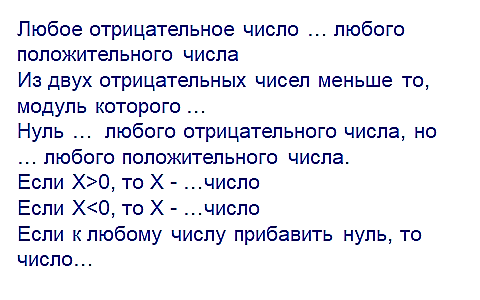 Включаются в деловой ритм урока.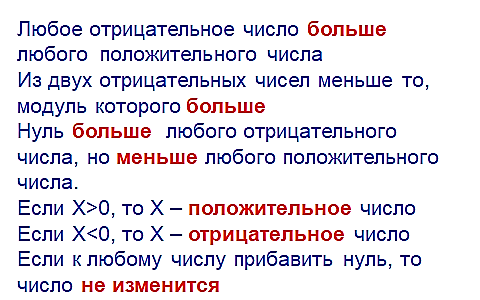 Изучение новой темы.Практическая работа, постановка темы, цели урока. Рассмотрение плана урока.Обеспечение  мотивации учения детьми, формулировка темы урока, принятие ими целей и плана урока.Отлично. А теперь самостоятельно устно выполните задание с доски.СЛАЙД 2.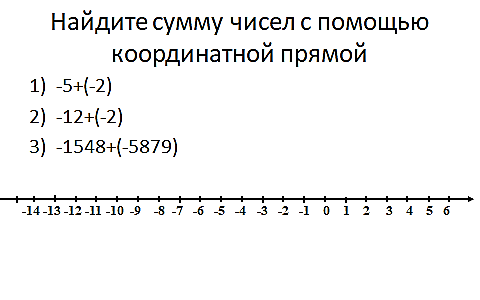 -7,–14, не смогут выполнить.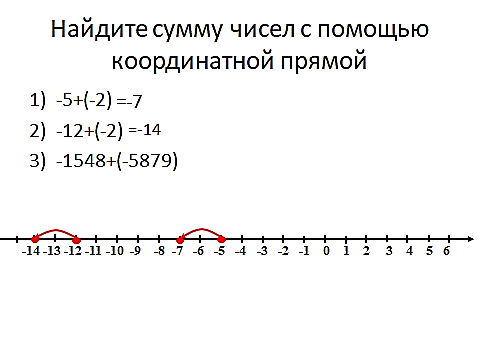 Изучение новой темы.Практическая работа, постановка темы, цели урока. Рассмотрение плана урока.Обеспечение  мотивации учения детьми, формулировка темы урока, принятие ими целей и плана урока.С какой проблемой мы столкнулись? Как нам ее решить? Как вы думаете, какая тема нашего урока?Какая цель нашего урока? Запишите тему урока в тетрадь.СЛАЙД 3.
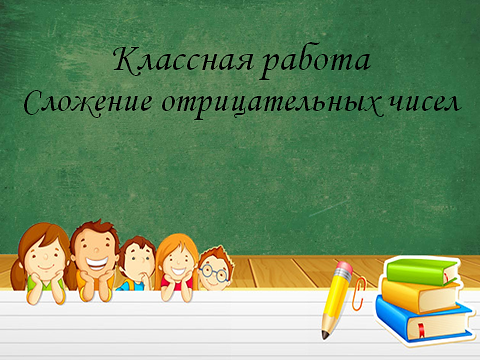 Ребята, сегодня на уроке мы сформулируем правило сложения отрицательных чисел, закрепим его на практике и в конце урока быстро выполним небольшую самостоятельную работу, договорились?СЛАЙД 4:
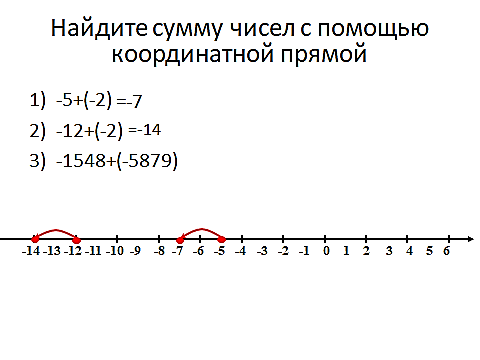 Сравним полученные выражения. 
Что в них общего? Рассмотрим первое выражение: -5+(-2)= -7. Как получить число 7, не учитывая знаков?Для чисел -5 и -2 чем являются числа 5 и 2?Какое число получили в результате? Попробуйте сформулировать правило сложения отрицательных чисел.Посмотрим правильно ли мы вывели правило. СЛАЙД 5.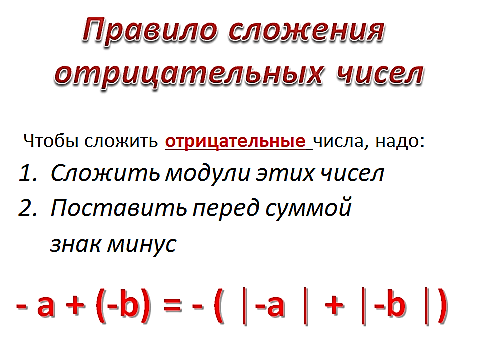 Вклейте, пожалуйста, его к себе в тетрадь.не можем сложить числа -1548 и -5879с помощью координатной прямой.Вывести правило сложения отрицательных чисел.Сложение отрицательных чисел.Научиться складывать отрицательные числа.Находим сумму двух отрицательных чисел. Результат сложения – отрицательное число.Сложить 5 и 2.Модулями.ОтрицательноеИзучение новой темы.Закрепление первичных знаний.Усвоение учащимися нового способа действия при решении типовых задач.СЛАЙД 6,7,8В паре с соседом вычислите устно.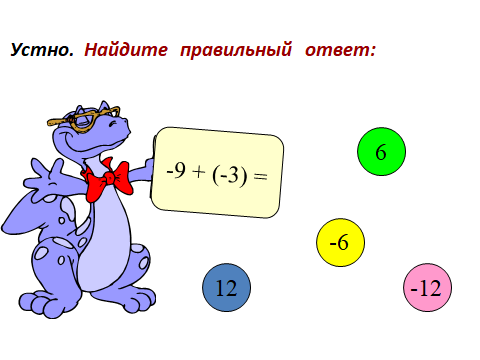 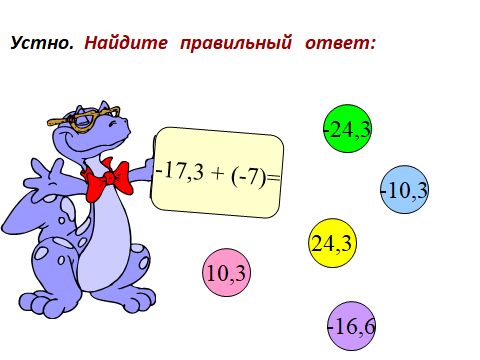 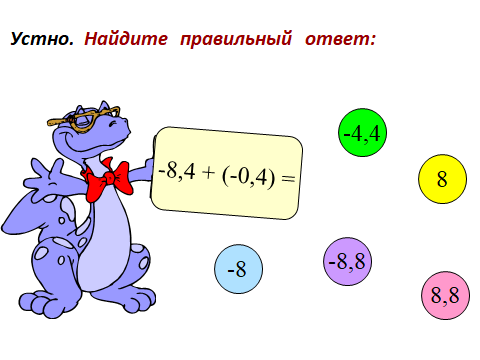 -12-24,3-8,8Изучение новой темы.Физкультминутка.Настало время восстановить тонус. Сделаем физкультминутку.На слайде появляется высказывания, если оно положительное, то киваем  головой «Да», а если отрицательное-«Нет». Распрямили спинки. НачалиСЛАЙД 9,10,11,12,13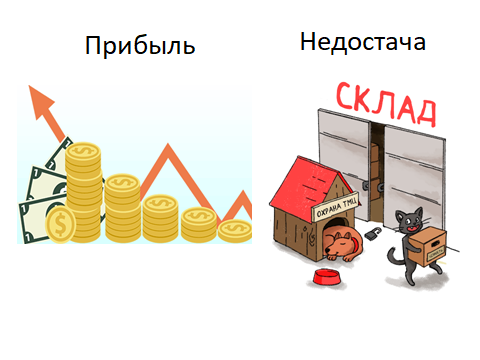 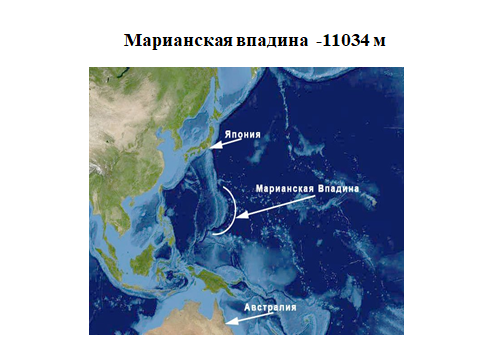 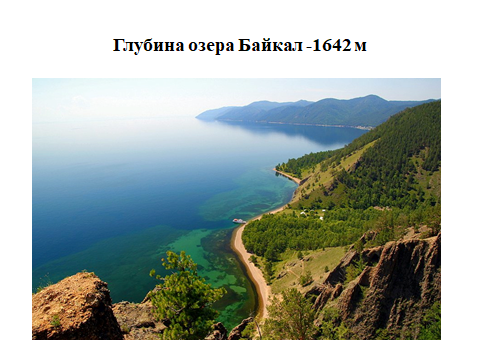 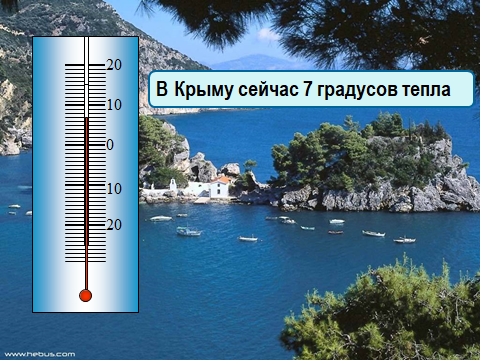 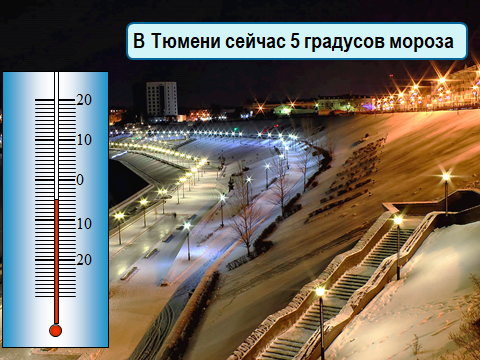 Закрепление изученного материала.Образец решения.Справились на отлично! Сейчас давайте в тетрадочке запишем несколько выражений и вычислим.
Оксана Чаленко мне помогает (если ее нет, то Исаковский Егор или Аиша Мансурова или Болтова Софья или по поднятой руке).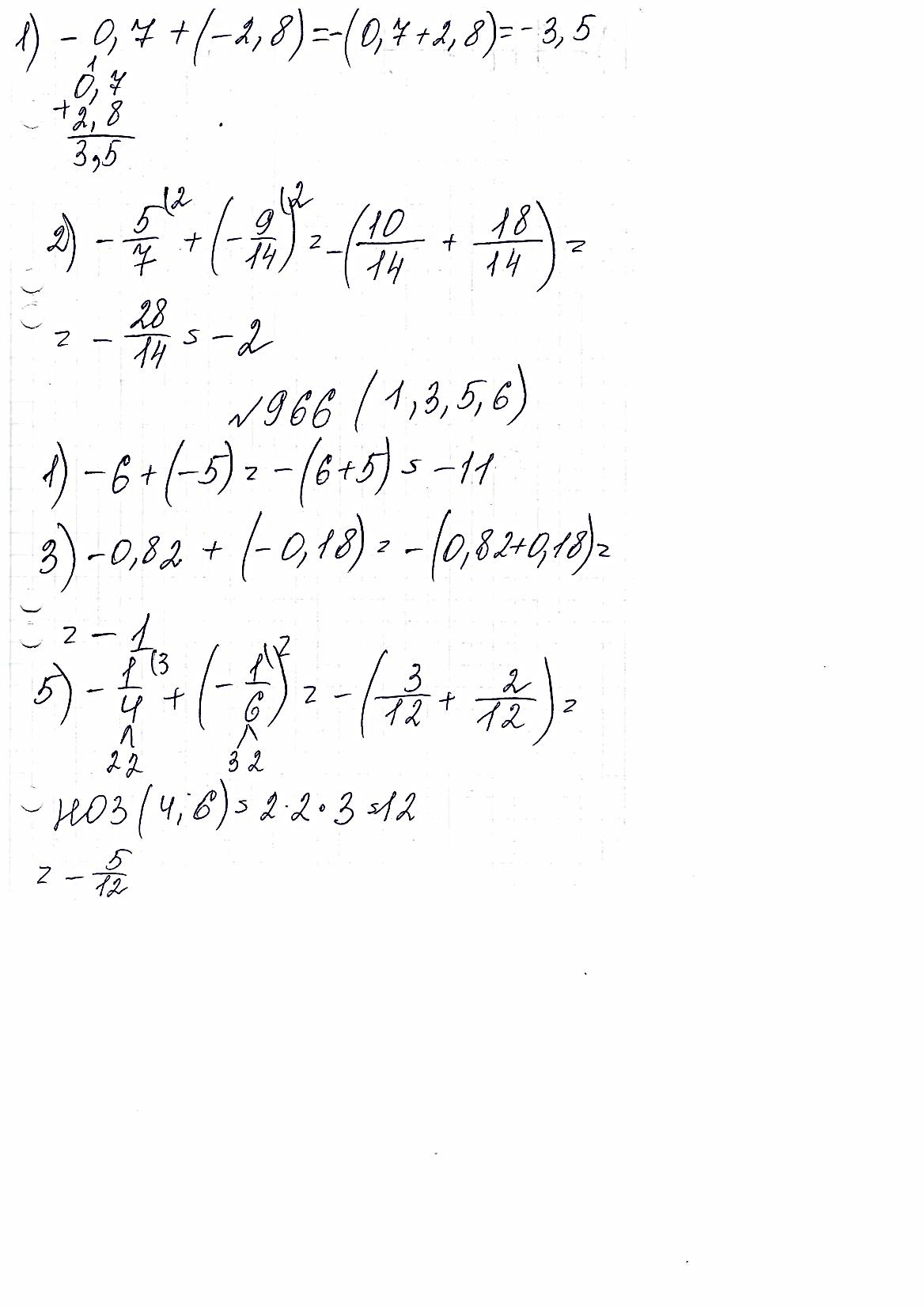 Закрепление изученного материала.Работа по учебнику.Формирование умений применятьновый способ  действий  как при решении задачи.Хорошо, теперь самостоятельно выполните задание №966 (1,3,5,6). Кому трудно - поднимайте руку, вместе мы со всем справимся.У доски за флипчартами пойдут решать 1,3- Сальманов Кирилл (если нет, то Шаруха Лев или Шорохов Марк), а 5 и 6- Лапина Виктория (если нет, то Шелегов Данил или Важенина Аня).*В конце самопроверка*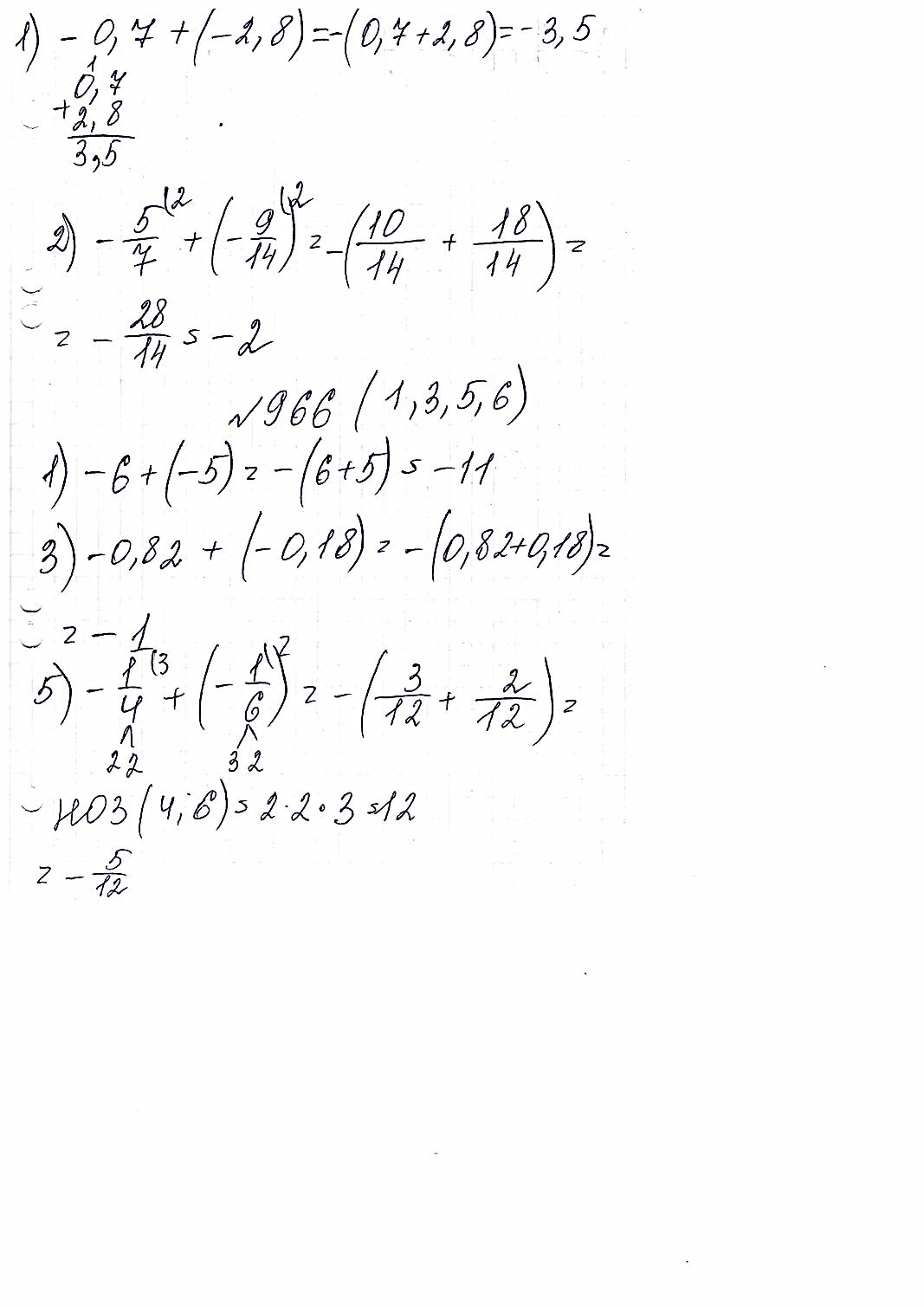 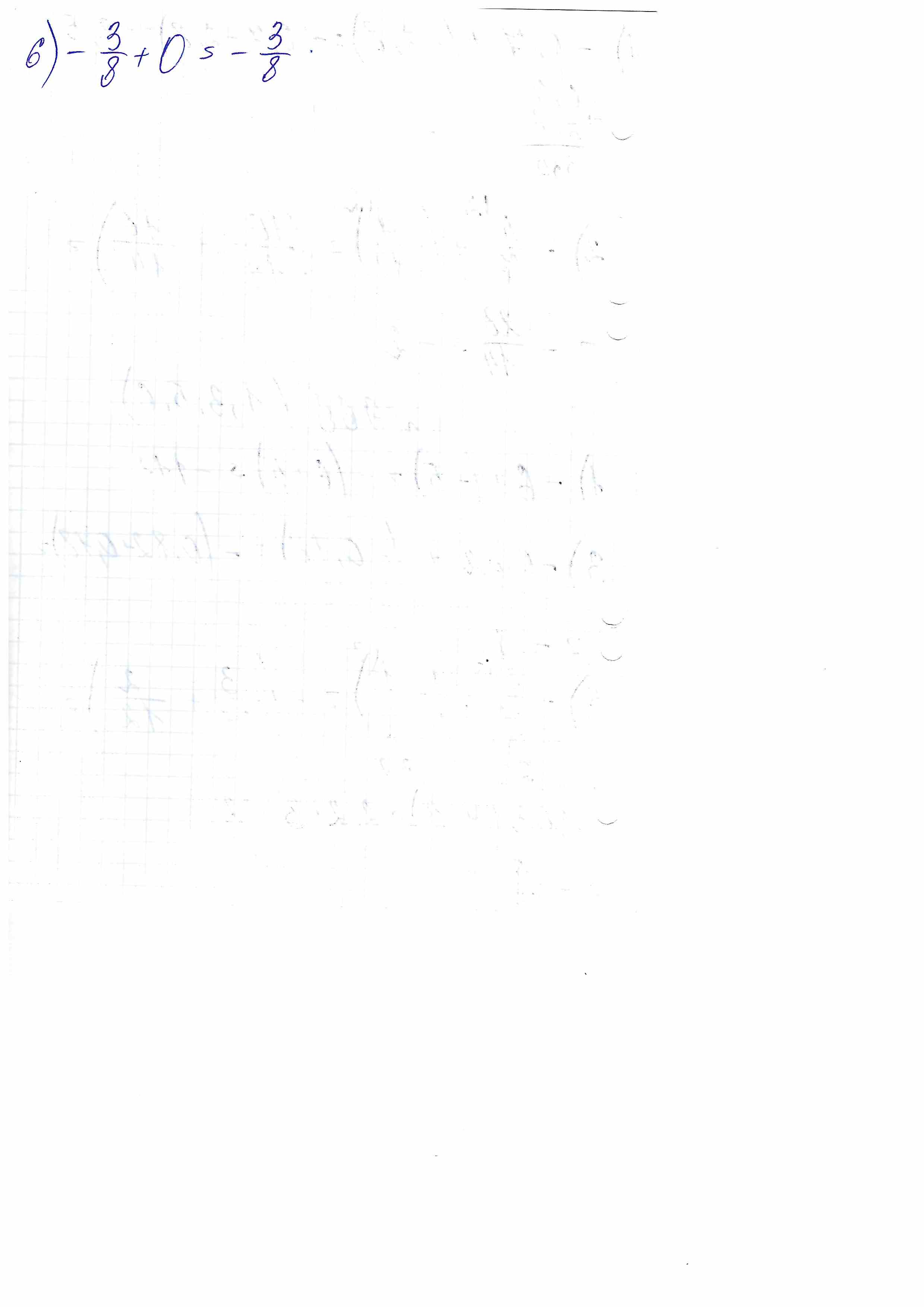 Самостоятельная работа.Самостоятельная работа.Переход от нового способа действия и исполнительская рефлексия (индивидуальная) достижения цели, применение нового знания в типовых заданиях.Теперь небольшая самостоятельная работа. Возьмите карточку и выполните работу. На выполнение 4 минуты, позже проверим.Рядом с вариантом напишите фамилию, имя и класс.Теперь поменяйтесь с соседом карточками, проверьте работу соседа карандашом и поставьте отметку.СЛАЙД 14.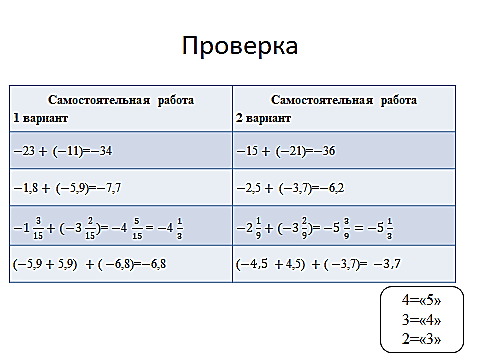 Подведение итогов урока (рефлексия).Подведение итогов урока (рефлексия).Самооценка учащимися результатов своей учебной деятельности.Итак, подведем итог урока:Какая цель была у нас сегодня на уроке?Была ли она достигнута?Как звучит правило сложения отрицательных чисел?Стало ли вам проще складывать отрицательные числа?Научиться складывать отрицательные числа.Да.Чтобы сложить отрицательные числа, надо: 
-Сложить модули этих чисел
-Поставить перед суммой знак минус.Да.Домашнее задание.Домашнее задание.Дома выучите правило сложения отрицательных чисел и выполните № 967 из учебника.На столе у Вас есть сердечки. Если Вы готовы поставить лайк сегодняшнему уроку, то подпишите свое сердечко и положите его в коробку.